AN ANALYSIS OF STUDENTS’ ERROR IN USING PERSONAL PRONOUN ON WRITING DESCRIPTIVE TEXT (A Case Study of the Second Grade of MA BanyNawawiGelereng-Cilegon)A PAPERSubmitted to English Education DepartmentThe Faculty of Education and Teacher TrainingAs a Partial Fulfillment of The Requirement for Sarjana Degree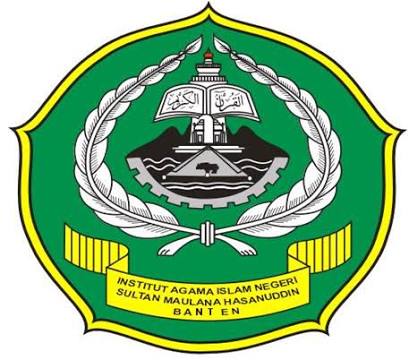 By:RIMA IRMAWATISRN. 122301373FACULTY OF EDUCATION AND TEACHING TRAININGTHE STATE INSTITUTE FOR ISLAMIC STUDIESSULTAN MAULANA HASANUDDIN BANTEN2016 A.D/ 1438 A.H